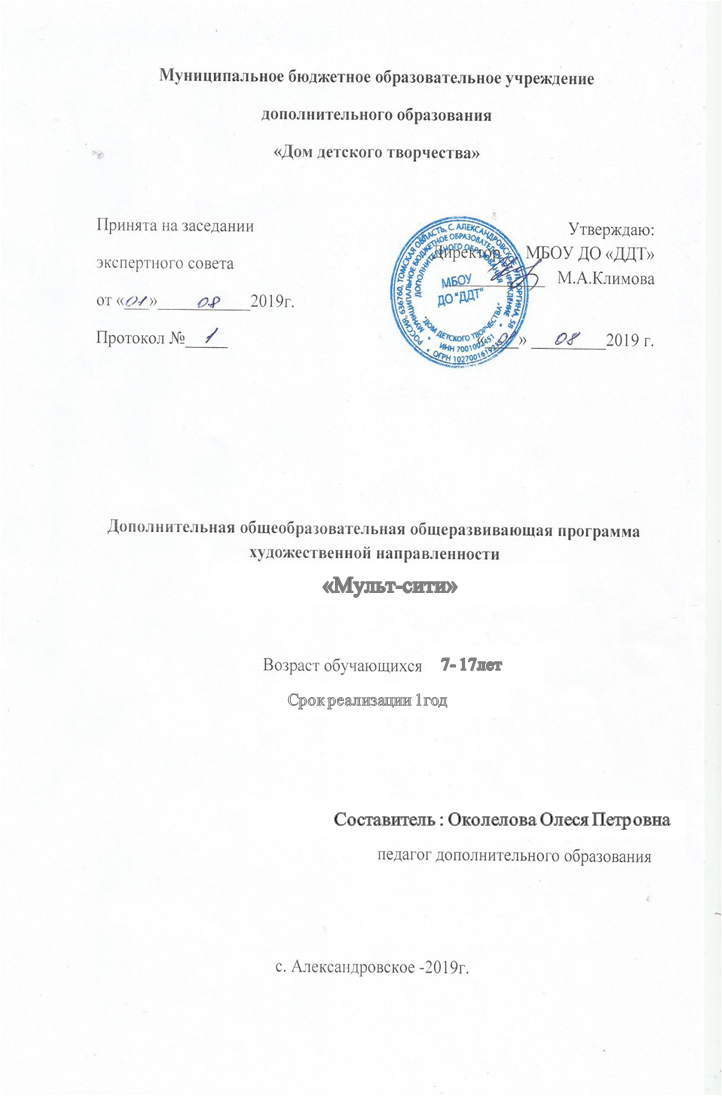 ПОЯСНИТЕЛЬНАЯ ЗАПИСКА  Анимация – один из любимых жанров у детей и подростков. Сила этого искусства в том, что оно не требует перевода на другие языки, смело прокладывает кратчайшее расстояние от мысли к образу, позволяет делать все, что угодно фантазии человека. Занятия по основам анимации развивают культуру общения, решая тем самым одну из глобальных задач нашего времени, помогают вырабатывать ценностные ориентиры, обеспечивают социально-нравственную адаптацию ребенка. Нестандартные мотивы позволяют развить столь необходимый современному обществу тип человека, который может быть ипотребителем духовных ценностей, и их создателем.Мультиплика ция (от лат. Multiplicatio – умножение), анимация(англ. Animation – одушевление, лат. Animare – оживить) – вид киноискусства, произведения которого создаются путём покадровой съёмки отдельных рисунков (в том числе составных) – для рисованных фильмов, или покадровой съёмки отдельных театральных сцен – для кукольных фильмов и иной технологии. Сами создатели мультфильмов предпочитают термин «анимация» вместо «мультипликация».Занятия анимацией пробуждают в ребенке способность представлять отдельные моменты действия в развитии и в различных смысловых связях, создавать целое, приучают его к наблюдательности и точной координации движения. Это понадобится ему в будущем, работником какой бы сферы он ни стал. При этом процесс воспитания этих навыков проходит естественно и органично. Именно анимация дает особо точное восприятие, чувствование протяженности, объемности и единства времени и пространства (умение работать с долями секунды и уплотнять в образ значительные временные отрезки, одновременно представлять себе микро- и макроформы). Экранное творчество, в частности занятия анимацией, создают наиболее благоприятные условия для развития творческого потенциала ребенка, его разностороннего развития, художественного воспитания. Экранное творчество синтетично по своей природе. Оно соединяет в себе разные элементы сценического, изобразительного искусства, музыки, литературных жанров, знания компьютерных технологий… Все знания свои ребенок может применить в анимации. Недаром бытует высказывание: «Там где заканчиваются другие виды творчества, там начинается мультипликация». Она открывает широкий горизонт для развития личности.Мультипликация имеет разные технологии. Особый интерес вызывает технология перекладной мультипликации, потому что она доступна детям любого возраста, любых возможностей, способностей, с любым состоянием здоровья. Каждый ребенок может найти применение своих индивидуальных способностей в перекладной мультипликации. Поэтому, именно, перекладную технологию мультипликации мы выбрали для студии. Результаты программы можно будет  наблюдать на выставках, фестивалях, учебно-научных конкурсах, мероприятиях различной направленности, так как мультипликация имеет широкий спектр применения.Срок реализации программы – один год. Данная программа рассчитана на работу с детьми от 7 до 17 лет.Занятия проходят – 2 раз в неделю по 1,5 учебных часа – 102 часа в год.Численность обучающихся в группе – 10 человек. Индивидуальные занятия – монтаж.Уровень освоения программы: общекультурныйТип программы: модифицированнаяФорма организации содержания и процесса педагогической деятельности: комплексная, интегрированная.Использование педагогических технологий: здоровьесберегающие технологии, проектные методы, технология использования игровых методов (ролевых, деловых и других видов обучающих игр), информационно-коммуникационные технологии, технология проблемного обучения.Новизна дополнительной образовательной программы Мультипликация совмещает в себе несколько видов искусств: рисование, конструирование, лепка, музыкальное и литературно-художественное сопровождение, историю, фольклор, позволяющие развивать художественные навыки, актерское мастерство, режиссерские способности и другие творческие, технические данные учащихся. О людях, делающих мультипликационные фильмы, говорят, что они «волшебники экрана». Действительно, в мультипликации много необычного. Необычно и само рождение этого своеобразного искусства, которое возникло раньше, чем кинематограф. Программа совмещает познание разных направлений в образовании и воспитании. Она основана на слиянии детской фантазии и педагогического опыта, знаний. В зависимости от выбранной темы мультфильма, может затрагиваться любая направленность. Мультипликация позволяет разнообразить арсенал рекламных и презентационных средств, анимационные фрагменты вставляются в видеоролики, они являются полноправными участниками мультимедийных продуктов на CD, наконец, это само по себе – вид искусства, которому люди посвящают всю жизнь.Актуальность дополнительной образовательной программыСовременный ребенок привык к готовому кино и мультфильму. Создание иллюзии движения не воспринимается им как волшебство. Необходимо вернуть ребенку ощущение восприятия самого факта оживления изображения. Для этого надо понять, что такое мультипликация. Освоить основы технологии перекладной мультипликации. Показать возможность применения мультипликации в будущем в любых направлениях жизни. 21 век – век компьютерных технологий и эта программа будет повышать детям медиаобразование новым методом, средствами создания авторской анимации с применением компьютерных программ. Использование компьютерной аудио-, видео- техники делает доступными человеческому воображению новые реальности. В самом ближайшем будущем, именно, анимационные объекты будут самым главным носителем информации в компьютерных системах и будут активно применяться в пользовательском интерфейсе. Поэтому знание основ мультипликации наряду с перечисленными видами компьютерной практики даст детям вполне очевидные преимущества при освоении новых рубежей технологий будущего. Ведь ни у кого не вызывает сомнений, что выразительная мощность анимационных информационных моделей, использующих в полной мере основные сферы восприятия человека, значительно превосходит по своей степени воздействия простые неподвижные изображения и текст. А современный ребенок должен быть готов не только к получению готовой информации, он должен будет уметь ее и производить. Этим объясняется высокая актуальность данной образовательной программы. Педагогическая целесообразность дополнительной образовательнойпрограммыРазделы программы:Для наиболее успешного выполнения поставленных учебно-воспитательных задач программа представлена двумя разделами:  - теоретический (образовательный); - практический (творческий, исследовательский).Теоретическая часть дается в форме бесед, обсуждений, театрализаций, мультимедийных занятий, просмотра иллюстративного материала и мультипликационных фильмов.Практическая часть состоит из разделов:1. Рисование ,2. Декоративно-прикладное творчество,3. Лепка, 4. Анимационный тайминг,5. Анимационная съёмка,6. Написание рассказов, сценариев,7. Создание раскадровок,8. Оформительская деятельность,9. Озвучивание,10. Компьютерный монтаж,11. Театрализация…Задания по этим видам практических занятий тесно связаны и чередуются в логической последовательности в соответствии с содержанием тем (см. учебно-тематический план).Анимационные технологииВ программе применяются анимационные технологии:1.Рисованная перекладная анимацияС помощью красок, карандашей, фломастеров, мелков, угля дети рисуют персонажей, фон отдельно. происходит съемка различных объектов и олучается анимационный фильм.2.Пластилиновая плоскостная анимация Изготовление сказочных героев из пластилина, покадровая съемка сказочных героев в движении.3.Техника порошка В данной технике анимации используются сыпучие экологические материалы – порошок, песок, разные крупы, соль, чай, кофеин др. Вырисовывается любой рисунок и снимается покадрово.4.Живописная анимация (оживающая) С помощью красок, акварели, гуаши и туши дети рисуют на стекле или бумаге под камерой, происходит съемка различных объектов и получается анимационный фильм в определенной последовательности рисунка. И другие. Цель дополнительной образовательной программы:Создание условий, обеспечивающих развитие творческой личности ребенка, способной к самоопределению и самореализации, посредством создания авторской детской анимации. Задачи дополнительной образовательной программы:1.Обучающие:- формирование определенных навыков в анимационной деятельности;- формирование изобразительных, музыкальных, театральных и иных художественных навыков; - обучение анимационной деятельности с применением различных художественных материалов;- обучение компьютерным технологиям, связанным с созданием мультипликации.2. Развивающие:- развитие интереса обучающихся к анимационной деятельности;- развитие художественно-творческих, индивидуальных способностей личности ребенка;- развитие художественно-эстетического вкуса, фантазии, изобретательности, логического мышления и пространственноговоображения;- развитие дикции, выразительности речи.3. Воспитательные:- воспитание нравственных качеств личности ребенка, эмоционально-эстетического восприятия окружающего мира;- воспитание внимания, аккуратности, целеустремленности;- формирование этических норм в межличностном общении;- формирование гражданственности и патриотизма, воли, ответственности через создание мультфильмов о природе, семье, родине.Отличительные особенности данной дополнительнойобразовательной программы.Данная дополнительная образовательная программа реализуются через творческую деятельность с детьми сразу по нескольким направлениям: рисунок, живопись, лепка, декоративно-прикладное творчество, анимационный тайминг, анимационная съёмка, сочинительство, составление сценариев, создание раскадровок, оформительская деятельность, озвучивание, освоение анимационной техники и программ, компьютерный монтаж, эффекты и т. д.Формы организации деятельности детей на занятии:Различные: индивидуальные, групповые, индивидуально-групповые, коллективные, по звеньям и др.Формы занятий:Педагогом по данной программе используются разнообразные формы занятий: выставки работ детей и кадров мультфильмов, творческое тестирование, составление тематических кроссвордов, рисование фантазийных коллективных и индивидуальных рисунков, гостиные с выступлениями детей студии, мозговой штурм идеи нового мультфильма, творческие ролевые игры на уроках, презентации мультфильмов, мастер-классы с участием детей, участие в концертах, праздниках, круглых столах и других мероприятиях Дома творчества, ежегодный творческий отчет студии в форме праздника, творческая мастерская ребенка, участие в конкурсах, фестивалях и др.Ожидаемые результаты освоения дополнительной образовательной программыК концу 1 года обучения дети должны Знать:- общие сведения об истории анимации ;- виды анимации ;- профессии в анимации- правила безопасности труда и личной гигиены при обработке различных материалов и работе с инструментами и мультоборудованием;- название и назначение инструментов для работы с материалами для создания анимации;- способы соединения деталей из бумаги и картона (приклеивание внахлест и в торец, соединение проволокой, нитками, ластиком);- различные виды декоративного творчества в анимации (рисунок, вытынанка, оживающий фон, куклы-марионетки, лепнина,  пластилиновые картины и другие);- основные правила анимации;- основы технологии перекладной рисованной мультипликации; - название и назначение инструментов для работы с пластилином;-  способы  соединения  деталей  из  картона  и  пластилина  (соединение  картона  с пластилином, соединение деталей проволокой, нитками);-   основы технологии перекладной пластилиновой  мультипликации-основы технологии сыпучей и др. видов анимации- профессиональные анимационные термины (монтаж, тайминг, раскадровка, фон, персонаж, сценарий и т.д.);-знать название компьютерных программ, применяемых для съёмки перекладной мультипликации.Уметь:- понимать рисунки, схемы, эскизы;- определять название детали, персонажа и материал для ее изготовления;- анализировать свойства материалов, подходящих для данной работы;- определять порядок действий, планировать этапы своей работы;-применять различные виды декоративного творчества в рисованной перекладной анимации;-пользоваться инструментами и графическими материалами (карандашами, гуашью, акварелью, тушью, кистью, палитрой, белой и цветной бумагой; перьями и палочками, и др); -применять различные методы пластилиновой  анимации (перелепка и др); -  пользоваться  инструментами  и  различными  материалами  (карандашами,  красками, кистью, пластилином, стеками и др)- различать и передавать в рисунке ближние и дальние предметы;- передавать движения фигур человека и животных;- решать анимационные задачи, пользуясь сценарием и раскадровкой;- проявлять творчество в создании своей работы;- озвучивать героев;- работать самостоятельно и в команде.Подведение итогов реализации дополнительной образовательнойпрограммы-проведение творческих отчетов студии в форме праздников с премьерным показом мультфильмов;- проведение выставки персонажей авторских детских мультфильмов и кадров из них; - участие детей в районных, областных, региональных и всероссийских конкурсах и фестивалях по анимации;- творческое тестирование в игровой форме,- составление тематических кроссвордов,- рисование фантазийных коллективных и индивидуальных рисунков,- гостиные с выступлениями детей студии, - презентации мультфильмов,- мастер-классы с участием детей, - участие в концертах, праздниках, - творческая мастерская ребенка, - участие в конкурсах, фестивалях, ярмарках разного уровня.УЧЕБНО-ТЕМАТИЧЕСКИЙ ПЛАНСОДЕРЖАНИЕ ПРОГРАММЫ.1. Вводное занятие. Теория: Правила техники безопасности и охраны труда. Правила поведения в ДДТ.   Введение в образовательную программу.Практика: Знакомство. Прием необходимых документов, собеседование, заполнение анкет начинающего аниматора.Знакомство со студией анимацией. Знакомство с оборудованием, материалами, инструментами.Показ известных мультфильмов.  2. Введение в мультипликациюТема 2.1. Общие сведения об анимации.Теория: Чем отличается мультипликация от анимации и чем мы будем заниматься?Практика: Показ авторских детских мультфильмов.Тема 2.2. Виды анимацииТеория: Какая бывает анимация? Что такое перекладная анимация? Практика: Показ детских мультфильмов, созданных по разным технологиям.Тема 2.3. Наши помощникиТеория: Обзор оборудования и материалов, необходимых для создания мультипликации. Презентация.Практика: Знакомство с оборудованием и программами анимации. Выбор материала для анимации.Тема 2.4. Профессии в анимацииТеория: Общее знакомство с профессиями; писатель, режиссер, сценарист, артист?Практика: Распределение ролей между детьми, которые будут работать над проектом ( тестирование в игровой форме)  3. Предсъёмочный этапТема 3.1.Этапы создания мультфильмаТеория: Обозначение основных этапов.Методы поиска идеи для создания мультфильма, предложение тем, наводящих вопросов.    Практика: Обсуждение технического процесса создания мультфильма с группой детей, которая будет работать над мультфильмомТема 3.2.СценарийТеория: По рассказу, стихотворению готовому или придуманному детьми разрабатывается сценарий. Практика: Сценарий придумывается совместно с детьми и записывается на бумажный носитель.Тема 3.3. ТаймингТеория: Изучение понятия тайминг. Учимся замечать время.Практика: Показ мультфильмов, прослушивание музыки , речи, шума…Тема 3.4. Запись звука (черновой вариант)Теория: Как можно сделать запись звука.Практика: Записываем голоса детей по сценарию. Тема 3.5.Раскадровка сценария Теория: Изучение понятия раскадровка. Для чего она необходима? Что такое эпизод, сцена?Практика: С помощью учителя дети рисуют черновая раскадровка по сценам, эпизодам.Тема 3.6.Что необходимо для создания мультфильма?  Теория:  Как подготовить материалы Практика: Подготовка материаловТема 3.7.Создание фоновТеория: Сколько и какие фоны необходимы для мультфильма?Практика: Создают фоны все дети совместно.Тема 3.8.Создание объектов и персонажей Теория: Что такое персонажи, объекты?Практика: Дети придумывают, создают из различных материалов объекты и персонажи.Тема 3.9.Моделирование сцены, объектов и персонажейТеория: Что такое моделирование деталей сцены, объектов и персонажей? Понятие куклы-марионетки.Практика: Практическое моделирование. Созданные сцену, персонажи, объекты делят на более мелкие части (голова, туловище, ноги, руки, глаза, лучи,облака, кусты, ветки, птицы, крылья, клюв и т.д.) 4. Процесс съёмки  Аниматик и композиция   сцен  (зависит от кол-ва эпизодов?)Теория: Аниматика-самый ответственный, кропотливый этап работы. Обсуждение каждой сцены Практика: Съёмка  сцен .   5. Завершающий этап создания мультфильмаТема 5.1. Озвучивание Теория: Что такое «чистая» звукозапись? Чем она отличается от «черновой» звукозаписи?Практика: Заучивание текста (если необходимо), песенки и т.д. Производится запись голосов детей, музыки начисто.Тема 5.2.Что такое монтаж мультфильма?Теория: Что значит сведение монтажа? С чего начинается каждый фильм? Для чего нужна «шапка» фильма? Что такое титры? Для чего они нужны? Какого вида могут быть? Практика: Сведение монтажа сцен, титров, «шапки». Монтаж проводится педагогом. Дети наблюдают за процессом.5.3. Работа с компьютерными программами.Теория: Знакомство с программой обработки изображений Adobe Potoshop. Знакомство с программой Adobe Premier Pro. Какие в программе имеются окна, инструменты, функции? Какие из них необходимы для монтажа мультфильма?Практика: Знакомство с интерфейсом программ . Выполнение небольших заданий.  Тема5.5. Участие в мероприятиях ДДТПрактика: Выставка персонажей, фотовыставка, показ мультфильмов.Тема5.6. Заключительное занятие5. МЕТОДИЧЕСКОЕ ОБЕСПЕЧЕНИЕГлавным для педагога является стремление направить ребят на такую деятельность, в ходе которой они смогут ощутить свою самостоятельность, успешность, удовольствие от проделанной работы, удовольствие от общения друг с другом. Для реализации данной программы:1. Используется помещение, где ребята свободно общаются в разнообразной интересной совместной деятельности.2. Используется оборудование, необходимое для работы по технологии перекладной мультипликации:- специальный мультстол,- фотоаппарат зеркальный,- веб-камера,- компьютер,- осветительные приборы,- держатель для камеры,- видеокамера, - звуковое оборудование,- сканер,- цветной принтер,- расходный материал. 3. Необходимым условием реализации программы является взаимодействие с родителями, учителями,  другими специалистами.4. Способом раскрытия тайны педагогического творчества педагога, обмена накопленным опытом является создание и оформление методической продукции. Готовых программ по направлению мультипликации почти нет. Очень мало и методических пособий, поэтому в основном для реализации программы создаем и пользуемся своими наработками, методички, памятки, инструкции, тематические документы, дидактические материалы. Литература1.Т.Н.Липатникова, «Подарки для малышей»,Москва, «Просвещение»,2004г.2. .Карлсон, «Создай свой пластимир», Ростов на Дону, «Феникс» 2009г.3. .Саймон, «Как создать собственный мультфильм», осква, «NTПресс», 2006г.4. Н. Больгерт, С. Больгерт, « ультстудия «Пластилин», осква, «Робинс», 2012г.5. . Зейц, «Пишем и рисуем на песке», . «ИНТ»., 2010г.6. Т. Грабенко, Т.Зинкевич-Евстигнеева, «Чудеса на песке», А.А. Мелик-Пашаев, З.Н. Новлянская, «Художник в каждом ребенке»,Просвещение», Москва, 2009г.7.Иткин В. Что делает мультипликационный фильм интересным //Искусство в школе 2006. - № 18.Некрасова О.Н. Рисовать – значит познавать. // Обруч. - 1997. - № 59.Норштейн Ю. Изображение должно смотреть. // Искусство в школе. -2007, т.в. 4.10. Кон И.С. В поисках себя. Личность и самопознание. — М.:Политиздат, 1984. -335с.11. Майорова Н.П. Обучение жизненноважным навыкам. СПб,20026. Макеева А.Г. Помогая другим, помогаю себе. М., 2003.27. МакееваА.Г. Как организовать работу молодежной группы волонтеров. М., 200112. Г. Уайтэкер, Д. Халас, «Тайминг в анимации», Лондон, 1981г.13. У. Фостер ,«Основы анимации»,,Москва, «Астрель», 2000г.14. Д.В. Велинский, «Технология процесса производства мультфильмов втехнике перекладки» (методическое пособие), Новосибирск, 2008.
№Наименование раздела, темы занятийКоличество часовКоличество часовКоличество часов№Наименование раздела, темы занятийвсеготеорияпрактика1.Вводное занятие 2112.Введение в мультипликацию6332.2.2.Виды анимации2112.  2.3. Наши помощники2112.2.4. Профессии в анимации2113Предсъёмочный этап39122733.1.Этапы создания мультфильма31233.2. Сценарий мультфильма31233.3. Тайминг32133.4. Запись звука (черновой вариант)31233.5.Раскадровка сценария51433.6.Что необходимо для создания мультфильма?31233.7.Создание фонов51433.8Создание объектов и персонажей из различных материалов72533.9. Моделирование сцены, объектов и персонажей7254 Процесс сьемки.Аниматик и композиция сцен31  724 5Завершающий этап создания мультфильма.247175.1. Озвучивание6155.2.Что такое монтаж мультфильма?4315.3 Работа с компьютерными программами10375.4 Участие в мероприятиях225.5 Заключительное занятие211Итого часовИтого часов1023072